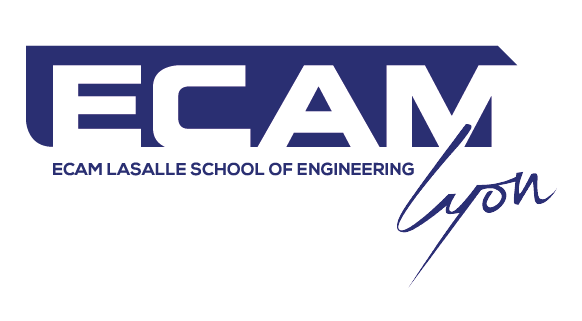 Application for registration注册申请表ECAM Lyon Engineering Program (in English)ECAM Lyon英语专才工程师项目YEAR 2021 - 20222021 - 2022学年IMPORTANT 重要提示: Please fill out this application form in English. 请用英语填写此申请表。All information is important and mandatory. 申请表的所有信息均很重要，需要完整填写。Incomplete applications will not be accepted. 材料不完整将不予审核。□	Mr. 先生				□	Ms. 女士First name 名: Last name 姓: Date of birth 出生日期:Nationality 国籍:Country of birth 出生国家:Email 邮箱:Telephone 电话:Address 住址:Postal code 邮编:City 城市:Parent phone 家长电话:Parent E-mail家长邮箱:Languages Spoken 应用语言Language 1 第一语言: Language 2 第二语言: Previous establishment  之前所在的学校:Name 名称:Address 地址:Postal code 邮编:City 城市:SIGNATURE 签字：